              аг.Верамейкі                                                                                    аг.ВеремейкиОб изменении решения Веремейскогосельского Совета депутатовот 29 декабря 2022 г. № 28-2        На основании пункта 2 статьи 122 Бюджетного кодекса Республики Беларусь, Веремейский  сельский Совет депутатов РЕШИЛ:1. Внести в решение Веремейского сельского Совета депутатов от  29 декабря 2022 г. № 28-2 «О бюджете сельсовета на 2023 год» следующие изменения:1.1.пункт 1 изложить в следующей редакции:«1.Утвердить бюджет сельсовета на 2023 год по расходам в сумме 148 373,56 белорусского рубля (далее - рубль) исходя из прогнозируемого объема доходов в сумме 129 979,00 рубля.Установить максимальный размер дефицита бюджета сельсовета на конец 2023 года в сумме 18 394,56 рубля и осуществить его финансирование согласно приложению 11»;1.2. в пункте 2: в абзаце третьем цифры «129 979,00» заменить цифрами «148 373,56».1.3. приложения 11 - 3 к этому решению изложить в новой редакции (прилагаются).2. Настоящее решение вступает в силу со дня его принятия.Заместитель председателя Веремейскогосельского Совета депутатов                 				Е.М.Стаханова	НАПРАВЛЕНИЕиспользования дефицита бюджета сельсовета                                                                                                               (рублей)РАСХОДЫ                                                               бюджета сельсовета по функциональной классификации расходов бюджета по разделам,подразделам и видам расходов                                                                                                             (рублей)РАСПРЕДЕЛЕНИЕ                                                  бюджетных назначений пораспорядителям бюджетных средств всоответствии с ведомственной классификацией расходов бюджета сельсовета и функциональнойклассификацией расходов бюджета                                                                                                            (рублей)ЧЭРЫКАўСКI РАЁННЫСАВЕТ ДЭПУТАТАўВЕРАМЕЙСКI СЕЛЬСКІСАВЕТ ДЭПУТАТАўДВАЦЦАТЬ ВОСЬМАГА СКЛIКАННЯРАШЭННЕ 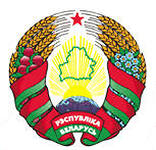 ЧЕРИКОВСКИЙ РАЙОННЫЙсОВЕТ ДЕПУТАТОВВЕРЕМЕЙСКИЙ СЕЛЬСКИЙСОВЕТ ДЕПУТАТОВДВАДЦАТЬ ВОСЬМОГО СОЗЫВАРЕШЕНИЕ 28 сентября 2023 г. № 31 - 4Приложение 11к решению Веремейского сельского Совета депутатов29.12.2022 № 28-2(в редакции решения Веремейского сельского Совета депутатов28.09.2023 № 31-4)НаименованиеВидИсточ-никТип источ-никаДета-лиза-цияСумма123456ОБЩЕЕ ФИНАНСИРОВАНИЕ000000018 394,56ВНУТРЕННЕЕ ФИНАНСИРОВАНИЕ100000018 394,56Изменение остатков средств бюджета107000018 394,56Остатки на начало отчетного периода107010021 294,56Остатки на конец отчетного периода10702002 900,00Приложение 2к решению Веремейского сельского Совета депутатов29.12.2022 № 28-2(в редакции решения Веремейского сельского Совета депутатов28.09.2023 № 31-4)НаименованиеРазделПодразделВидСумма12345ОБЩЕГОСУДАРСТВЕННАЯ ДЕЯТЕЛЬНОСТЬ010000106 179,00Государственные органы общего назначения010100104 915,00Органы местного управления и самоуправления010104104 915,00Другая общегосударственная деятельность0110001 264,00Иные общегосударственные вопросы0110031 264,00Межбюджетные трансферты01110018 394,56Трансферты бюджетам других уровней01110118 394,56ЖИЛИЩНО-КОММУНАЛЬНЫЕ УСЛУГИ И ЖИЛИЩНОЕ СТРОИТЕЛЬСТВО06000023 800,00Благоустройство населенных пунктов06030023 800,00ВСЕГО расходов000000148 373,56Приложение 3к решению Веремейского сельского Совета депутатов29.12.2022 № 28-2(в редакции решения Веремейского сельского Совета депутатов28.09.2023 № 31-4)Наименование Глава Раздел Подраздел Вид Сумма123456Веремейский сельский исполнительный комитет10000000148 373,56ОБЩЕГОСУДАРСТВЕННАЯ ДЕЯТЕЛЬНОСТЬ10010000106 179,00Государственные органы общего назначения10010100104 915,00Органы местного управления и самоуправления10010104104 915,00Другая общегосударственная деятельность100110001 264,00Иные общегосударственные вопросы100110031 264,00Межбюджетные трансферты1001110018 394,56Трансферты бюджетам других уровней1001110118 394,56ЖИЛИЩНО-КОММУНАЛЬНЫЕ УСЛУГИ И ЖИЛИЩНОЕ СТРОИТЕЛЬСТВО 1006000023 800,00Благоустройство населенных пунктов1006030023 800,00ВСЕГО расходов000000000148 373,56